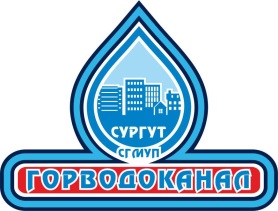 Актуальные вопросы изменения законодательного регулированиявзаимодействия абонентов и организации ВКХ в части контроля состава и свойств сточных водНормативные правовые документы, определяющие отношения организации ВКХ и абонентов в части сбросов загрязняющих веществФедеральный закон «О водоснабжении и водоотведении» от 07.12.2011 N 416-ФЗ;Федеральный закон "Об охране окружающей среды" от 10.01.2002 N 7-ФЗ;Постановление Правительства РФ от 29.07.2013 N 644 «Об утверждении Правил холодного водоснабжения иводоотведения и о внесении изменений в некоторые акты Правительства Российской Федерации»;Постановление Правительства РФ от 22.05.2020 N 728 «Об утверждении Правил осуществления контроля состава и свойств сточных вод и о внесении изменений и признании утратившими силу некоторых актов Правительства Российской Федерации»;Постановление Правительства РФ от 29 июля 2013 г. N 645 «Об утверждении типовых договоров в области холодного водоснабжения и водоотведения»;Постановление Правительства РФ от 4 сентября 2013 г. N 776 «Об утверждении Правил организациикоммерческого учета воды, сточных вод».Основные положенияОбязанность абонента сбрасывать в централизованные системы водоотведения сточные воды нормативного качества закреплена в ст.14, 15, 30.1 Федерального закона «О водоснабжении и водоотведении», п. 35(и), 111, 113, 167 «Правил холодного водоснабжения и водоотведения».Абонентам организации ВКХ устанавливается два вида нормативов:требования к составу и свойствам сточных вод в целях предотвращения негативного воздействия наработу централизованных систем водоотведенияЯвляются условием соблюдения публичного договора водоотведения (единого договора водоснабжения и водоотведения). Ограничивают негативное воздействие сточных вод на сооружения и оборудование, используемые в процессах приема, транспортировки, очистки сточных вод и обработки осадка сточных вод. Значения и перечень приведены в Приложении №5 Правил холодного водоснабжения и водоотведения.нормативы состава сточных водУстанавливаются в целях охраны водных объектов от загрязнения. Поскольку нарушение нормативов затрагивает права неограниченного круга лиц и общественные интересы, абоненты принуждаются к их соблюдению судебными решениями по искам органов прокуратуры. Устанавливаются уполномоченным органом в соответствии с XIII разделом Правил холодного водоснабжения и водоотведения.Основания для установленияТребования к составу и свойствам сточных вод в целях защиты централизованных систем водоотведения установлены на федеральном уровне. В Правилах холодного водоснабжения и водоотведения в редакции постановления Правительства РФ №728 из списка разрешенных к сбросу исключен показатель «Полихлорированные бифенилы». Нормативы состава рассчитываются согласно требованиям раздела XIII Правил холодного водоснабжения и водоотведения (пп. 176-179). Находятся в прямой зависимости от установленных нормативов допустимого сброса в водные объекты уполномоченным федеральным органом для СГМУП «Горводоканал» и эффективности работы канализационных очистных сооружений.Новые подходы в законодательствеОсновные идеологические изменения, внесенные в регулирование Постановлением Правительства РФ от 22.05.2020 N 728 «Об утверждении Правил осуществления контроля состава и свойств сточных вод и о внесении изменений и признании утратившими силу некоторых актов Правительства Российской Федерации»:Экономическое стимулирование абонентов к заявительному порядку предоставления организации ВКХ сведенийo составе сбрасываемых в ее сети сточных вод (подача Деклараций);Экономическое стимулирование абонентов к обустройству контрольных канализационных колодцев с целью осуществления организацией ВКХ инструментального или визуального контроля состава и свойств сточных вод;Согласование Росприроднадзором / Комитетом по природопользованию Планов снижения сброса абонентов;Конкретизация перечня и ужесточение финансовых санкций за сброс абонентами в канализационные сети запрещенных веществ и материалов;Расширение категорий абонентов, к которым применяется упрощенный порядок начисления 0,5 тарифа занегативное воздействие на централизованную систему водоотведения и 2-х тарифов за нормативы состава:ПродолжениеУпрощенный порядок начисления платы за негативное воздействие на централизованную систему водоотведения определен пунктом 123.4 Правил в размере 0,5 тарифа в отношении следующих объектов абонентов (при наличии любого из условий):среднесуточный объем сбрасываемых сточных вод с которых менее 30 м3;с которых осуществляется отведение (сброс) сточных вод с использованием сооружений и устройств, не подключенных (технологически не присоединенных) к централизованной системе водоотведения, а также при неорганизованном сбросе поверхностных сточных вод в централизованные ливневые или общесплавные системы водоотведения;расположенных во встроенном (пристроенном) нежилом помещении в многоквартирном доме при отсутствии отдельного канализационного выпуска в централизованную систему водоотведения, оборудованного канализационным колодцем;для отбора сбрасываемых с которых сточных вод отсутствует контрольный канализационный колодец, а также  иной канализационный колодец, в котором отбор проб сточных вод абонента может быть осуществлен отдельно от сточных вод иных абонентов;Упрощенный порядок начисления платы за сброс загрязняющих веществ в составе сточных вод сверх установленных нормативов состава сточных вод определен пунктом 203 Правил в размере 2-х тарифов в отношении следующих объектов абонентов (при наличии любого из условий):среднесуточный объем сбрасываемых сточных вод с которых менее 30 м3, используемых в целях осуществления деятельности гостиниц, предприятий общественного питания, полиграфической деятельности, деятельности по складированию и хранению, деятельности бань и душевых по предоставлению общегигиенических услуг, деятельности саун, деятельности сухопутного транспорта, розничной торговли моторным топливом в специализированных магазинах, предоставления услуг парикмахерскими и салонами красоты, производства пара и горячей воды (тепловой энергии), производства пищевых продуктов, производства стекла и изделий из стекла, производства строительных керамических материалов, производства керамических изделий, производства огнеупорных керамических товаров, производства стекловолокна, производства изделий из бетона, цемента и гипса, производства химических веществ и химических продуктов, производства кожи и изделий из кожи,  производства одежды  из кожи, обработки кож и шкур на бойнях, производства меховых изделий, производства электрических аккумуляторов и аккумуляторных батарей, гальванопокрытия, металлизации и тепловой обработки металла, производства лекарственных средств и материалов, применяемых в медицинских целях, производства резиновых и пластмассовых изделий, мойки транспортных средств, стирки или химической чистки текстильных и меховых изделий, сбора, обработки или утилизации отходов, обработки вторичного сырья, предоставления услуг в области ликвидации последствий загрязнений и прочих услуг, связанных с удалением отходов;с которых осуществляется сброс сточных вод с использованием сооружений и устройств, не подключенных (технологически не присоединенных) кцентрализованной системе водоотведения, а также при неорганизованном сбросе поверхностных сточных вод в централизованные ливневые или общесплавные системы водоотведения;расположенных во встроенном (пристроенном) нежилом помещении в многоквартирном доме при отсутствии отдельного канализационного выпуска в централизованную систему водоотведения, оборудованного канализационным колодцем;для отбора сбрасываемых с которых сточных вод отсутствует контрольный канализационный колодец, а также иной канализационный колодец, в котором отбор проб сточных вод абонента может быть осуществлен отдельно от сточных вод иных абонентов. Введение понятия «визуальный контроль» при контроле состава и свойств сточных вод абонента;Деталировка процедуры параллельного отбора проб (сроки, механизм сравнения проб сточных вод).Алгоритм начисления организацией ВКХ платы абонентамв зависимости от объемов отведения сточных водАбоненты со среднесуточным объемом водоотведения менее 30 куб. мАлгоритм начисления организацией ВКХ платы абонентамв зависимости от объемов отведения сточных водАбоненты со среднесуточным объемом водоотведения 30 куб. м и более